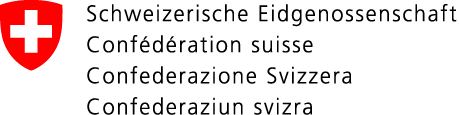 Le Département fédéral des affaires étrangères DFAE cherche :Stagiaire académique - Ambassade de Suisse aux Philippines
100% / ManilleL'Ambassade de Suisse aux Philippines offre aux diplômé(e)s des hautes écoles la possibilité de se familiariser avec le monde de la diplomatie et les relations bilatérales de la Suisse avec les Philippines dans le cadre d'un stage à plein temps. En tant que stagiaire universitaire, vous assisterez l'ambassade dans l'observation des développements de la politique intérieure et extérieure,  de l'économie, ainsi que de la situation des droits de l'homme et de l'environnement. Vous effectuez des recherches dans les domaines de la politique, des médias, du droit et de la sécurité, rédigez des rapports et des communications et participez à des manifestations internes et externes. Vous soutenez l’équipe dans l’organisation d’événements de la représentation et participez à la sélection des contenus sur la Suisse pour la communication sur Facebook et sur d'autres supports médiatiques. Ce stage varié comprend des activités de contenu, d'organisation et d'administration.Vos tâchesRédaction autonome et rapide de rapports et recherche d'informations de fond dans différents domaines thématiques en anglais et/ou dans une langue officielle.Suivi des petits projets de l'ambassade dans les domaines des droits de l'homme et de la coopération au développement  Planification, mise en œuvre et suivi d'événementsSoutien et mise en œuvre de la stratégie de communication (lettres, Facebook, conférences, etc.)Le/la stagiaire universitaire travaillera au sein de l'équipe de défense des intérêts diplomatiques en étroite collaboration avec le chef de mission adjoint.Votre profilDiplôme universitaire, de préférence un masterTrès bonnes connaissances linguistiques dans deux langues officielles et en anglaisTravail indépendant et fiableCapacité à appréhender rapidement des situations complexesPolyvalent(e)A de l'expérience avec d'autres cultures ou est au moins ouvert à de telles cultures ; la connaissance de l'Asie et des Philippines est un avantage.Connaissance du domaine de la communication (médias sociaux, etc.) constitue un atout.Informations supplémentairesManille est une métropole asiatique avec peu d'espaces de loisirs de proximité, ce qui peut parfois peser sur la qualité de vie. La personne de contact à l'ambassade est Mme Amaris Javillonar, margarita-amaris.javillonar@eda.admin.ch, tél. +41 58 480 09 15.Entrée en fonction : 01.08.2024Durée du poste : 12 moisDate limite de candidature : 31.03.2024 À propos de nousEn tant que représentation officielle de la Suisse, l'ambassade couvre par ses activités tous les domaines thématiques des relations diplomatiques entre les deux gouvernements. Elle représente les intérêts suisses dans les domaines de la politique, de l'économie, des finances, de l'ordre juridique, de la science, de l'éducation et de la culture. +plusL'administration fédérale respecte les différents besoins et expériences de vie de ses collaborateurs et encourage leur diversité. L'égalité de traitement est une priorité absolue. Votre lieu de travail : Embassy of Switzerland, 24/F BDO Equitable Tower, 8751 Paseo de Roxas, 1226 Makati, Metro Manila, Philippines Conseils pour la candidatureVeuillez consulter le flyer stages académiques du DFAE Stages universitaires. Les conditions qui y sont mentionnées doivent impérativement être remplis. 